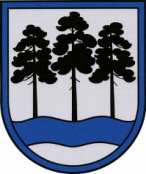 OGRES  NOVADA  PAŠVALDĪBAReģ.Nr.90000024455, Brīvības iela 33, Ogre, Ogres nov., LV-5001tālrunis 65071160, e-pasts: ogredome@ogresnovads.lv, www.ogresnovads.lv PAŠVALDĪBAS DOMES SĒDES PROTOKOLA IZRAKSTS38.Par Lauras Velzetes-Skudras atbrīvošanu no Lielvārdes novada pašvaldības daudzdzīvokļu dzīvojamai mājai funkcionāli nepieciešamā zemes gabala pārskatīšanas  komisijas locekļa pienākumiem Ogres novada pašvaldībā (turpmāk – Pašvaldība) saņemts Ogres novada pašvaldības Centrālās administrācijas Juridiskās nodaļas juristes Lauras Velzetes-Skudras 2022.gada 18.janvāra iesniegums (reģistrēts Pašvaldībā 2022.gada 18.janvārī ar reģistrācijas Nr.2-4.5/60) par atbrīvošanu no  Lielvārdes novada pašvaldības daudzdzīvokļu dzīvojamai mājai funkcionāli nepieciešamā zemes gabala pārskatīšanas  komisijas (turpmāk kopā – Komisijas) locekles pienākumiem.Pašvaldība, kas savu darbību sāka 2021. gada 1. jūlijā, ir Ogres, Ikšķiles, Lielvārdes un Ķeguma novadu pašvaldību tiesību un saistību pārņēmēja. Atbilstoši Vides aizsardzības un reģionālās attīstības ministrijas izstrādātās metodikas 2021.gada jaunveidojamo novadu pašvaldību darbības uzsākšanai 30.4.punktā “Komisiju, iepirkumu komisiju darbība” noteiktajam ar 2021.gada 1.jūliju apvienojamo pašvaldību komisijas turpina darbu līdz jaunveidojamās pašvaldības attiecīgo komisiju izveidošanai, kas pārņems iepriekšējo komisiju vestās lietas un citus risināmos jautājumus.Līdz brīdim kamēr administratīvi teritoriālās reformas ietvaros no 2021.gada 1.jūlija jaunizveidotā Pašvaldības dome vēl nav lēmusi par Komisiju vesto lietu un citu risināmo jautājumu pārņemšanu, jaunu Komisijas locekļu ievēlēšana nav lietderīga un aktuāla.Pamatojoties uz likuma “Par pašvaldībām” 21.panta pirmās daļas 24.punktu, Ogres novada pašvaldības 2021.gada 1.jūlija saistošo noteikumu Nr. 12/2021 “Ogres novada pašvaldības nolikums” 8.punktu,balsojot: ar 21 balsi "Par" (Andris Krauja, Artūrs Mangulis, Atvars Lakstīgala, Dace Kļaviņa, Dace Māliņa, Dace Nikolaisone, Dainis Širovs, Dzirkstīte Žindiga, Edgars Gribusts, Egils Helmanis, Gints Sīviņš, Ilmārs Zemnieks, Indulis Trapiņš, Jānis Kaijaks, Jānis Lūsis, Jānis Siliņš, Kaspars Bramanis, Pāvels Kotāns, Raivis Ūzuls, Rūdolfs Kudļa, Valentīns Špēlis), "Pret" – nav, "Atturas" – nav, Ogres novada pašvaldības dome NOLEMJ:	Atbrīvot no Lielvārdes novada pašvaldības daudzdzīvokļu dzīvojamai mājai funkcionāli nepieciešamā zemes gabala pārskatīšanas  komisijas locekļa pienākumiem Lauru Velzeti-Skudru.(Sēdes vadītāja,domes priekšsēdētāja E.Helmaņa paraksts)Ogrē, Brīvības ielā 33Nr.132022.gada 16.jūnijā  